ASSOCIATION OF THE UNITED STATES ARMY2021 AUSA Volunteer Family of the Year-Information Sheet for ChaptersThe AwardThe AUSA Volunteer Family of the Year Award recognizes an exceptional Army family whose dedicated volunteer service significantly contributes to improving Army well-being and the well-being of the local community.Eligibility: Regular ArmyArmy National GuardU.S. Army ReserveArmy Retiree Army Civilian Surviving Army Family MemberPrevious national award, current AUSA chapter officers and their families are not eligible.Submission Process Local AUSA chapters begin to solicit nominations from chapter members or from partners in the military community beginning 2 March 2021.All nominations, whether originating with the chapter or an outside organization, must go through the local chapter to be considered a legitimate nomination.Chapter leaders send all nominations received to Region PresidentDeadline for Chapter POC to send to Region President May 3, 2021Region Presidents review nominations and send to AUSA Family Readiness Directorate at the national headquarters no later than June 3, 2021.Send to Thea Green at tgreen@ausa.org The deadline for Region Presidents to send to AUSA National is June 3, 2021All nominations submitted to AUSA National must be signed by the Region PresidentOnly emailed nomination packets signed by a Region President WILL BE ACCEPTED.All nominations must be submitted on the attached 2021 AUSA Volunteer Family of the Year Award Application.  AUSA Family Readiness Directorate will rank the order by region and inform the region of number one pick. Only #1 Region nomination packets will move on and be considered for the 2021 AUSA Family of the Year Award.Who may submit a nomination packet to the chapters?All nominations must be submitted to a Region President through a local AUSA chapter. However, chapters may solicit nominations through:Unit chaplainsBN and BDE FRG’sACS Volunteer Coordinators Joint Family Support Assistance Program State Offices Garrison CommandsAny other sources you have PLEASE REMEMBER, YOU ARE RESPONSIBLE FOR VERIFYING THE LEGITIMACY OF THE NOMINATION BEFORE FORWARDING TO YOUR REGION PRESIDENTDEADLINES: 3 May- Chapter sends nominations to Region President3 June- Region President sends nominations to AUSA Family Readiness- HQNomination Packet:Please use the AUSA 2021 AUSA Volunteer Family of the Year Award Application Form included in this packet.  Please note: nominations that do not follow the appropriate format will be returned for revisions as needed. It is unfair to nominated families if we cannot compare apples to apples. Your cooperation on this matter is especially important.Please do not include pictures, award certificates or letters of recommendations in your submission packet.  Selection CriteriaPlease use the following criteria when seeking families to nominate:At least two members of the nominated family must be currently volunteering for community, installation, or unit programs (not necessarily at the same location) beyond what would be expected because one’s position in a unit or place of employment.  Please do not include volunteer dates before April 2019.Nominated family members must have demonstrated outstanding leadership in planning, organizing or directing a major event or program that has resulted in a tangible benefit to the community or to Army families.At least one nominated family member must have a demonstrable pattern of volunteering, leadership, and achievement which has been recognized by other awards which begin at Brigade or installation level.Involvement in a variety of volunteer programs is desirable.The AUSA Family Readiness Directorate believes that the entire family supports the efforts of dedicated volunteers in the family unit. It is not necessary for each family member to provide specific volunteer service but at a minimum two family members must have a proven record of volunteering activities for the family to be nominatedPlease remember, that although there are many families out there that volunteer for FRG’s or programs like the Boy Scouts or Girl Scouts, we are looking for families that have gone above and beyond what a successful volunteer accomplishes. Please use criteria above to help guide your narrative. Judging for AUSA Volunteer Family of the Year Award All nominations sent by Region Presidents will be reviewed by a panel of judges selected by the Family Readiness staff. The top three nomination packets will be sent to the AUSA National Awards Committee for final selection. The winning family will be notified by General Carter Ham or his designee.Family Involvement:  The AUSA Family of the Year Award recognizes an Army family that views volunteerism as a family value. Although not every family member is required to volunteer the more the family as a whole contributes, the better. Items to consider:How many family members volunteer?Look at individual family members’ position(s) of leadership and the responsibilities held in that leadership role.Impact on Community: Rate the nomination based on the total impact on the community. Items to consider:Has this family forged new frontiers in the activities they are involved in? Does this family demonstrate a passion for the activity or organization? Has this family inspired others in such a way that there is increased awareness or involvement by local community members?Awards and Recognitions: Honors and awards represent significant achievements over the past three years (April 2019-April 2021). Use the following as a guide for assigning points to the Awards and recognition Section. This list is not inclusive. Use it as a guide and use your best judgement. Consistency is key.Samples of Awards and point value:Significant: HQDA or MACOM level Awards, “of the year” awardsExcellent: Commanding General Awards, “outstanding volunteer”, AUSA Chapter AwardGood:  Certificates of appreciation, coinsEssay: The essays should be clearly written and well organized and should give you a glimpse of the nominated families’ passion and drive. An essay that tugs at your heart strings or gives you a sense of “wow” should be considered an excellent essay.FAQ’sHow will I know if you received my nomination?All nomination packets must be submitted to the National HQ by June 3, 2021.  Your Region President will receive a confirmation email from Thea Green within two working days from receipt of the nomination.Where can I find families to nominate?Please feel free to spread the word that your chapter is accepting nominations for the 2020 AUSA Volunteer Family of the Year. Email the attached packet to your contacts on installations, National Guard and Reserve units, the state Joint Family Assistance Center, the post volunteer coordinators office, and unit chaplains. Simultaneously, the AUSA Family Readiness office will promote the award to its contacts and various DoD Family Programs offices. ALL nominations must be submitted through local AUSA Chapters and sent on to Region Presidents to be considered.Who may I contact at HQ if I need help or information?All of us in the Family Readiness Directorate are here to help but your primary POC for the AUSA 2021 Family of the Year Award will be Thea Green. She can be reached at tgreen@ausa.org  or you can call her at 703-907-2674Previous Recipients  2002   SFC Lynn J. Dedeaux Family, Fort Knox, KentuckyASSOCIATION OF THE UNITED STATES ARMY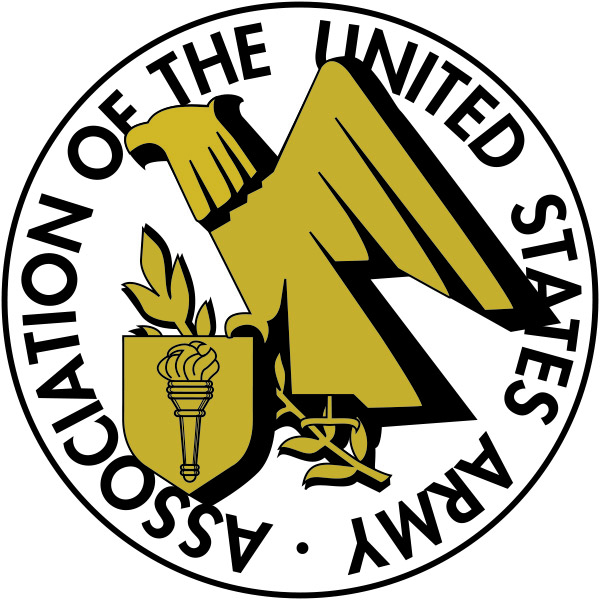                 2425 WILSON BOULEVARD, ARLINGTON, VIRGINIA 22201-3385 (703) 841-43002021 AUSA Volunteer Family of the Year Award ApplicationFamily Information: Military Rank and Name:Spouse Name:Name and ages of children:Home Address: City: State: Zip: Home Phone:Cell Phone if available: Email(s):Status (circle one): Regular Army, Army National Guard, U. S. Army Reserve, DA Civilian, Surviving FamilyInstallation/Community Information Name of Installation/or City and State represented:Nominating Chapter Chapter Name: Chapter POC: Chapter Address: City: State: Zip: POC Phone                                      Chapter Fax:                                          POC Email: I verify that the family nominated above has performed the volunteer service as described. AUSA Chapter President Signature                                       ___________________________________________________AUSA Region President Signature                                         ___________________________________________________Activities, Awards, Write-UpList of Volunteer Activities-(April 2019-April 2021) List of Awards (April 2019-April 2021)Narrative (No more than 800 words)2020   SSG Casey Raines Family, Fort Drum, New York2019   SGM Dianne Ellwein Family, Wiesbaden, Germany2018   SSG Vincent Pastore, Mount Laurel, New Jersey2017   SFC Eryn Seidl Family, Kaiserslautern, Germany2016   MAJ Craig Young Family, Wiesbaden Military Community, Germany2015   SGT Blagoy Pogoncheff Family, Joint Base Lewis McCord, Washington2014   SFC Charles Hindbaugh Family, El Paso, Texas2013   1SG Tommy Flores Family, El Paso, Texas2012   CPT William Mendelsohn Family, Claremont, California2011   SGT Jeremy Barnhart Family, San Antonio, Texas2010   MSG Evalani Faniel Family, Fort Lee, Virginia2009   MAJ Kevin Bolke Family, White Sands Missile Range, New Mexico2008   LTC Ronald Rallis Family, Fullerton, California2007   LTC John R. Chavez Family, Fort Bliss, Texas2006   CSM Darrel Calton Family, Frederick, Maryland2005   SGT Jon Kerr Family, Tobyhanna Army Depot, Pennsylvania2004   CSM Brian Wiles Family, Fort Lewis, Washington2003   SSG Michael McClaran Family, Wahiawa, Hawaii